Publicado en Bilbao el 20/04/2023 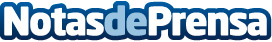 Fisify cierra una ronda de financiación de 900.000 euros para liderar el futuro de la fisioterapiaFisify, la startup que utiliza la inteligencia artificial para acompañar tratamientos de fisioterapia, ha cerrado una ronda de financiación de 900.000 euros liderada por Clave Capital y acompañada por Draper B1. Ha desarrollado una plataforma para automatizar la rehabilitación y prevención de lesiones musculoesqueléticas en el ámbito de la fisioterapia. El objetivo de Fisify con la inyección del capital es liderar el mercado español y poner la mirada hacia EuropaDatos de contacto:Iñaki Markinez635 743 006Nota de prensa publicada en: https://www.notasdeprensa.es/fisify-cierra-una-ronda-de-financiacion-de-900_1 Categorias: Nacional Finanzas Fisioterapia Servicios médicos http://www.notasdeprensa.es